DWGTF Temporary Construction Project Sign – Trust Fund and CWSRF and DWSRF joint funding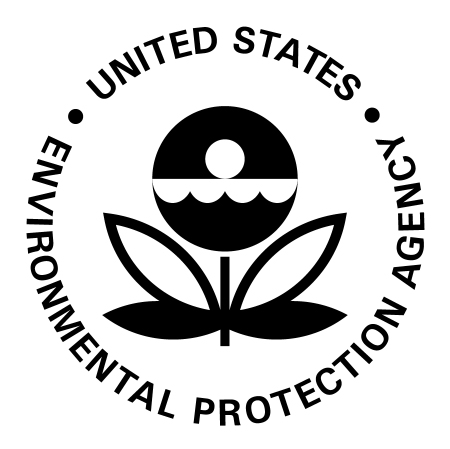 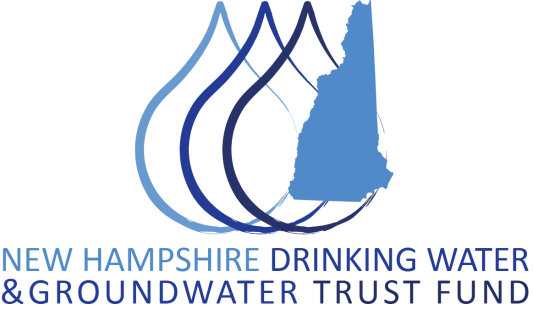 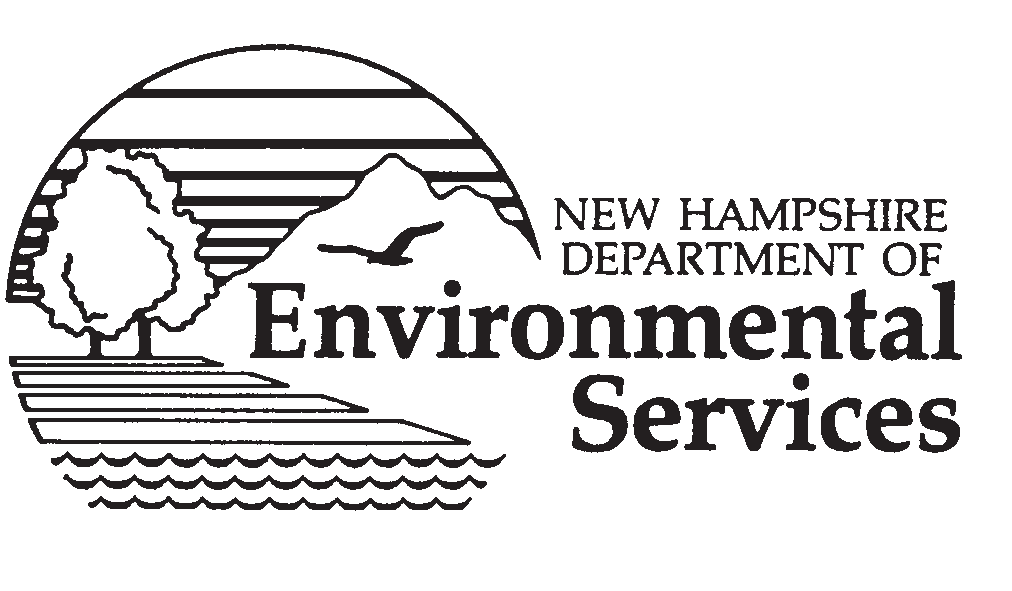 